Cafeteria retrofit daylighting studyBASE CASE – NO SHADING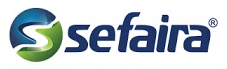 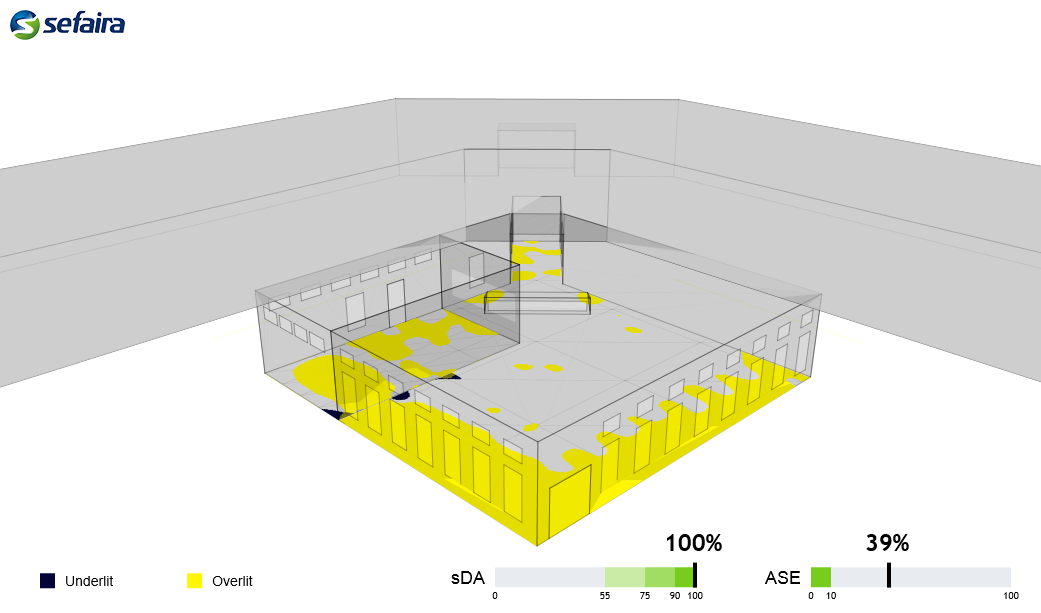 Cafeteria retrofit daylighting studySHADING OPTION 1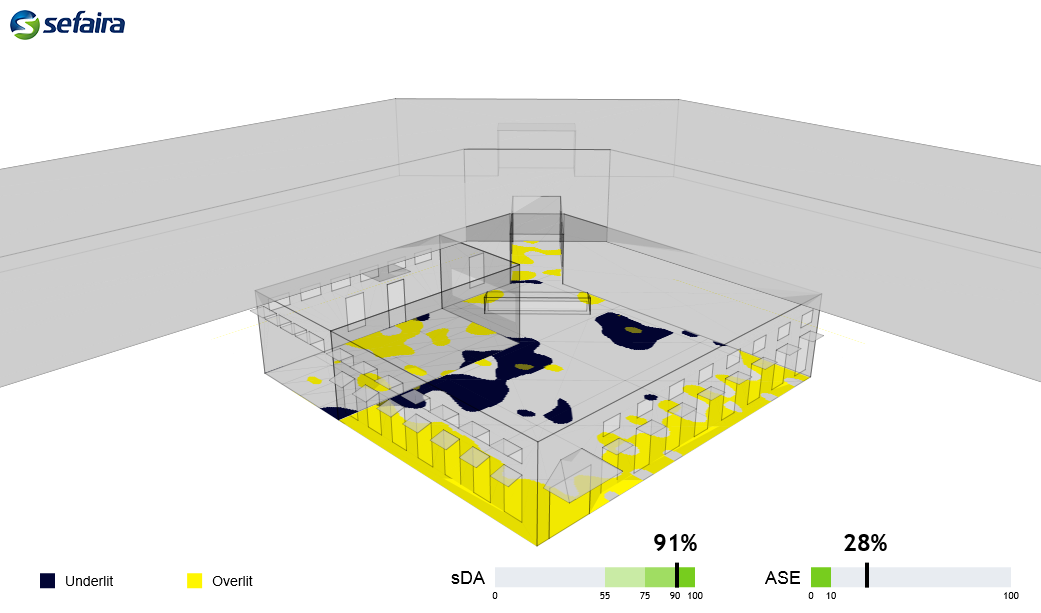 Cafeteria retrofit daylighting studySHADING OPTION 2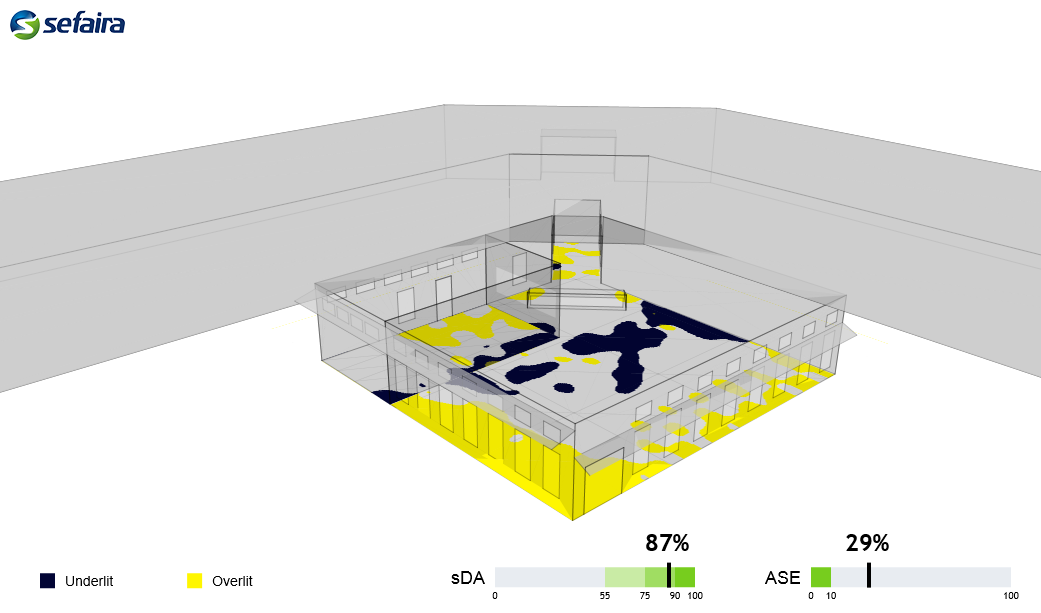 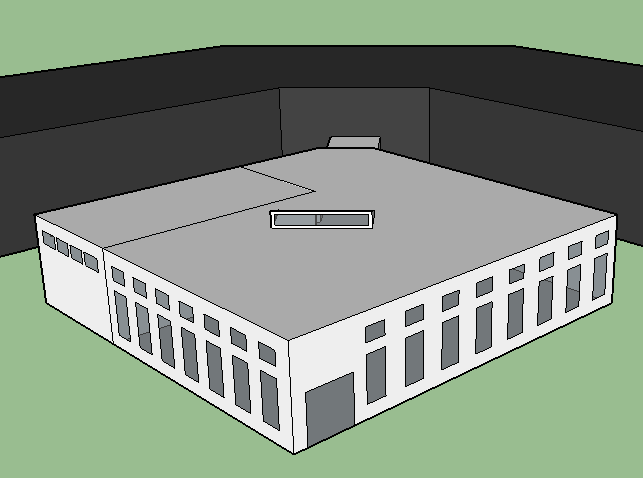 Problem: The cafeteria receives too much daylight in some areas making spaces uncomfortable during occupied hours.  The client would like to investigate adding shading to improve the daylight levels.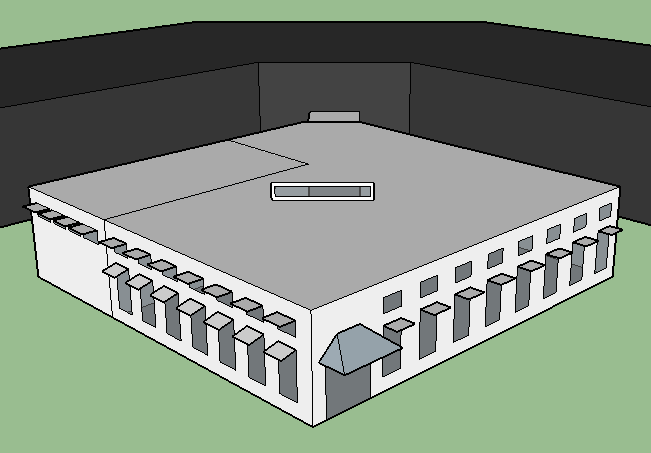 2.2’ shades over south facing windowsShades over lower south facing windows are angled at 15°2.2’ shades over east facing lower windows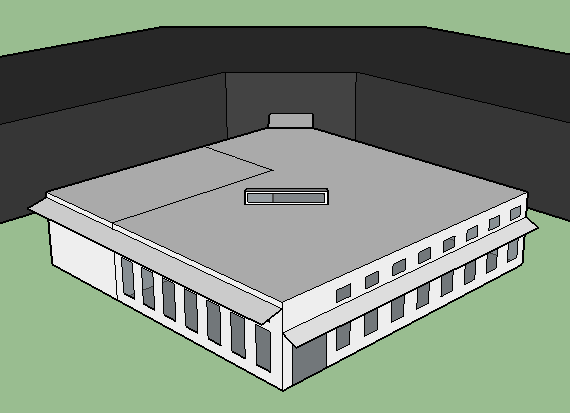 4’ shade over south facing windows located 1’ from roof height angled at 15° 3’ shade over lower east facing windows are angled at 25°